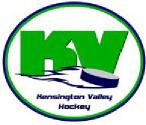 Dear Potential Sponsor, We are requesting your participation in sponsoring our 2018-2019 hockey team.  Please consider supporting our great group of 9- and 10-year-old players as they work to develop not only their amazing hockey skills, but also learn valuable life lessons such as team work, perseverance, respect, discipline, and sportsmanship.  Sponsor funds will be used to help cover the costs of ice, tournament entry fees, and team gear.  To thank you for your donation, we will create a team banner that will be displayed at the rink for home and road games, tournaments, and team events.  Our season begins in August and concludes in May.  The following sponsorship opportunities are available: • Friend of the Team:  Any amount you wish to donate.  Your company’s name will be added to our team website.   • Bronze Sponsorship:  This sponsorship level is $500, and will get your company’s name and logo in medium color print on our banner as well as placement on our team’s webpage. • Silver Sponsorship:  This sponsorship level is $1000, and will get your company’s name and logo in large color print with premium placement on our banner as well as premium placement on our team’s webpage. • Gold Sponsorship:  This sponsorship level is $1500, and includes your company’s name and logo in large color print directly under our team’s logo and premium placement on our team’s webpage.  The first two companies to become Gold Sponsors will also have their logo embroidered on the shoulder of our team warm up jackets (note that this part of Gold Sponsorship expires July 30th, 2017). • Diamond Sponsorship:  This sponsorship level is $2500 or larger, and will cover the cost of our team’s game warm ups (pants & jackets).  Your company’s name and logo will be embroidered on the back of our team warm up jackets.  The team will wear their warm ups to practices, games, and tournaments giving your company great exposure.  This also includes your company’s name and logo in large color print on our banner with premium placement and a note designating the company as a Diamond Sponsor.  For your very generous gift, you will also receive a plaque of our team to proudly display at your business.   Tax Deductible:  Please note that the Kensington Valley Hockey Association is a non-profit organization.  Shortly after receipt of your generous sponsorship donation, you will receive an acknowledgement letter from the KVHA for tax purposes.   We ask that you please consider sponsoring our tremendous group of girls for the coming season.  The KVHA Raven’s program is the largest and fastest-growing girls hockey program in the state, and your support will help us continue to grow the game. Please make checks payable to ‘KVHA’ and note ‘team division and name” in the memo section. Thank you for your consideration, and please contact us with any questions.  Sincerely, Head Coach  Manager  